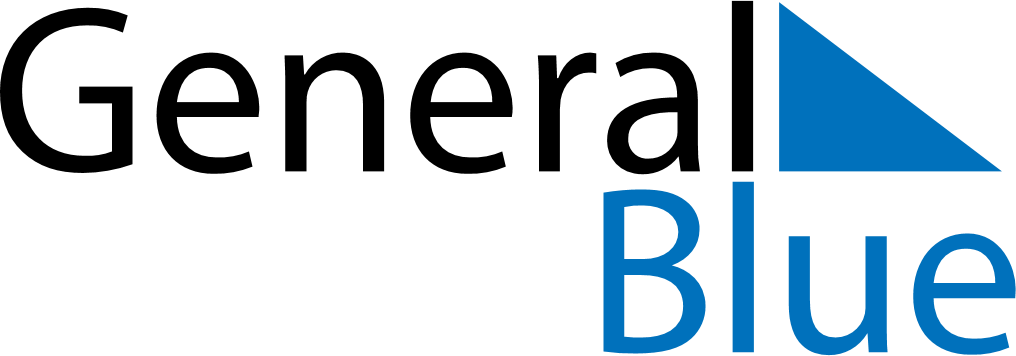 January 2021January 2021January 2021Dominican RepublicDominican RepublicMondayTuesdayWednesdayThursdayFridaySaturdaySunday123New Year’s Day45678910Epiphany1112131415161718192021222324Our Lady of Altagracia25262728293031Duarte’s Birthday